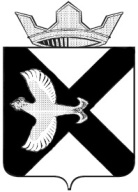 АДМИНИСТРАЦИЯМуниципального  образования поселок  БоровскийПОСТАНОВЛЕНИЕ12 мая 2017 г.			№ 84п. БоровскийТюменского муниципального районаВ соответствии со статьей 14 Федерального закона от 06.10.2003 № 131-ФЗ «Об общих принципах организации местного самоуправления в Российской Федерации», с целью создания условий для массового отдыха жителей и организации обустройства данных мест, осуществления мероприятий по обеспечению безопасности людей на водных объектах, охране их жизни и здоровья, согласно пункту 3 статьи 6 Водного кодекса РФ от 03.06.2006 № 74-ФЗ: Утвердить план мероприятий по охране жизни людей на водоемах муниципального образования поселок Боровский на 2017 год согласно приложению №1.Утвердить план мероприятий по предупреждению несчастных случаев на воде с детьми на территории муниципального образования поселок Боровский на 2017 год согласно приложению №2. Утвердить перечень мест, разрешенных для купания на территории муниципального образования поселок Боровский, на 2017 год согласно приложению №3.Утвердить перечень мест, запрещенных для купания на территории муниципального	образования поселок Боровский, на 2017 год согласно приложению №4.Утвердить схему патрулирования водных объектов муниципального образования поселок Боровский в 2017 году согласно приложению №5. Корсакову А.Н., заместителю главы администрации муниципального образования поселок Боровский по ГО и ЧС, обеспечить взаимодействие с государственной инспекцией по маломерным судам МЧС России по Тюменской области, с руководителями баз отдыха по обеспечению безопасности жизни людей на водных объектах.Рекомендовать руководителям баз отдыха и председателям СНТ, расположенных на территории муниципального образования поселок Боровский:Назначить ответственных за обеспечение безопасности людей на водных объектах.Определить места, запрещенные для купания, катания на моторных лодках и гидроциклах.Выставить запрещающие знаки и информационные стенды в местах, запрещенных для купания и наиболее опасных для здоровья и жизни людей. На период купального сезона организовать на пляжах развертывание спасательных постов. Разместить в доступных местах информацию (стенды) для отдыхающих, в том числе с информацией о профилактике несчастных случаев, о запрещении мытья автотранспорта, купания животных, о температуре воды и воздуха и другой информации профилактической направленности. При наличии радиофикации пляжа проводить дублирование в радиоэфире. Предоставить до 09.06.2017 г. в администрацию муниципального образования поселок Боровский информацию о проведенных мероприятиях по обеспечению безопасности жизни людей на водных объектах баз отдыха, расположенных на территории муниципального образования поселок Боровский.Постановление вступает в силу с момента подписания. Опубликовать настоящее постановление в газете «Боровские вести» и разместить на официальном сайте муниципального образования поселок Боровский в информационно-коммуникационной сети Интернет. Контроль за исполнением настоящего постановления оставляю за собой.Глава муниципального образования					 С.В. СычеваПриложение № 1к постановлению администрациимуниципального образованияпоселок Боровскийот «___» ______________ 2017 г. № _____Планмероприятий по охране жизни людей на водоемах муниципального образования поселок БоровскийПриложение №2к постановлению администрациимуниципального образованияпоселок Боровскийот «___» ______________ 2017 г. № _____План мероприятий по предупреждению несчастных случаев на воде с детьмина территории муниципального образования поселок Боровский на 2017 год Приложение №3к постановлению администрациимуниципального образованияпоселок Боровскийот «___» ____________ 2017 г. № ___Переченьмест, разрешенных для купания на территории муниципального образования поселок Боровский, на 2017 г.Приложение №4к постановлению администрациимуниципального образованияпоселок Боровскийот «___» ____________ 2017 г. № ___Переченьмест, запрещенных дня купания на территории муниципального образования поселок Боровский, на 2017 г.Об охране жизни людей на водных объектах муниципального образования поселок Боровский на 2017 год№ п/пНаименование мероприятийСрокпроведенияОтветственныеисполнители1.Участие в проверке готовности к купальному сезону 2017 года баз отдыхаиюнь 2017 г.заместитель главы по строительству, благоустройству, землеустройству ГО и ЧС  Корсаков А.Н.2.Обеспечение безопасности на водных объектах в местах массового отдыха населения (установка предупреждающих (запрещающих) знаков и стендов по правилам безопасности на водных объектах)постоянно 2017 г.Руководители баз отдыха Председатели СНТ3.Оповещение населения муниципального образования поселок Боровский о мерах безопасности на воде через газету «Боровские вести», доски объявлений и информационное табло (бегущая строка).июнь - август 2017 г.Специалисты администрации Мухатнабиева И.Ф., Коцур В.М., заместитель главы по строительству, благоустройству, землеустройству ГО и ЧС  Корсаков А.Н.4.Распространение агитационных материалов в местах массового отдыха людей по правилам поведения на водных объектахиюнь - август 2017 г. ежемесячноАдминистрация МО поселок Боровский, заместитель главы по строительству, благоустройству, землеустройству ГО и ЧС  Корсаков А.Н.5.Организация совместного патрулирования с должностными лицами отдела внутренних дел, ГИМС, аварийно спасательных подразделений в местах массового отдыха населения на водных объектах, пляжах с целью устранения предпосылок к несчастным случаямвыходные праздничные дни в период с 01.06.2017 г. по 31.08.2017 г.Руководители учреждений, организаций, владельцы пляжей по согласованию с Тюменским РОВД и ГИМС МЧС№Наименование мероприятияМесто проведенияСрок исполненияОтветственныйИнформационно-разъяснительные мероприятия с детьми и родителямиИнформационно-разъяснительные мероприятия с детьми и родителямиИнформационно-разъяснительные мероприятия с детьми и родителямиИнформационно-разъяснительные мероприятия с детьми и родителямиИнформационно-разъяснительные мероприятия с детьми и родителями1Оформление информационных стендов о правилах безопасности на водных объектахМуниципальное образование поселок Боровский (школа, остановочный комплекс)постоянноЗаместитель главы по строительству, благоустройству, землеустройству ГО и ЧС  2Размещение информации о правилах поведения на водных объектах на сайте администрации и в газете «Боровские вести»Муниципальное образование поселок БоровскийМай - июнь 2017Специалист администрации, ответственный за размещение информации в газете и на сайте3Изготовление и распространение информационных листовок «Внимание: вода!»Муниципальное образование поселок БоровскийЛетний периодЗаместитель главы по строительству, благоустройству, землеустройству ГО и ЧС  4Беседы сотрудников МЧС по правилам безопасного поведения на водеМуниципальное образование поселок Боровский (пришкольный лагерь, отряд главы)Летний периодЗаместитель главы по строительству, благоустройству, землеустройству ГО и ЧС  5Установка предупреждающих ( запрещающих ) знаков и стендов по правилам безопасности на водных объектахВодные объекты на территориях СНТ и баз отдыха муниципального образования поселок БоровскийпостоянноРуководители баз отдыха и председатели СНТПрофилактические мероприятия с детьмиПрофилактические мероприятия с детьмиПрофилактические мероприятия с детьмиПрофилактические мероприятия с детьмиПрофилактические мероприятия с детьми1Конкурс рисунков, направленный на профилактику детского травматизмаЛагеря дневного пребыванияЛетний периодДиректора лагерей2Беседы с несовершеннолетними о безопасности на водных объектахЛагеря дневного пребывания, отряд главыЛетний периодЗаместитель главы по строительству, благоустройству, землеустройству ГО и ЧС  3Изготовление и распространение информационных листовок «Внимание: вода!»Муниципальное образование поселок БоровскийЛетний периодЗаместитель главы по строительству, благоустройству, землеустройству ГО и ЧС  4Беседа медицинского работника школы об оказании доврачебной помощи пострадавшим на воде  Лагеря дневного пребыванияЛетний периодДиректора лагерейМероприятия по осуществлению контроля за недопущением пребывания на несанкционировнных водных объектахМероприятия по осуществлению контроля за недопущением пребывания на несанкционировнных водных объектахМероприятия по осуществлению контроля за недопущением пребывания на несанкционировнных водных объектахМероприятия по осуществлению контроля за недопущением пребывания на несанкционировнных водных объектахМероприятия по осуществлению контроля за недопущением пребывания на несанкционировнных водных объектах1Профилактические рейды по несанкционированным водным объектамМуниципальное образование поселок БоровскийЛетний периодЗаместитель главы по строительству, благоустройству, землеустройству ГО и ЧС  2Совместное патрулирование с представителями полиции, ГИМС, аварийно спасательных подразделений в местах массового отдыха населения на водных объектах, пляжах.Водные объектымуниципального образованияВыходные и праздничные дни  с 13.06.2017 по 31.08.2017Руководители учреждений, организаций, владельцы пляжей по согласованию с МО МВД РФ « Тюменский» и ГИМС МЧС№ п/пНаименование местаРасположениеПриложение1.ООО «Тюменьлеспром» база отдыха «Лагуна»МО п.Боровский областная дорога Тюмень- Боровский- Богандинский 19-20 кмОткрытие при наличииразрешения на купание от ГИМС МЧС по Тюменской области№Наименование местарасположениеприложение1.Искусственные водоемы,п. Боровский ул. Набережная на против организации ООО ПФ «Промхолод», территории СНТ2.Озеро Андреевскоеп. Боровский:ул. Андреевская, загородный клуб «Адмирал»на пересечении ул. Озерная односторонка и пер. Озерный3.ООО «НАТА» база отдыха «Боровое»областная дорога Тюмень- Боровский-Богандинский 19- 20 км4.ООО «Стройснабсервис» база отдыха «Песчаный берег»областная дорога Тюмень- Боровский-Богандинский 19- 20 км